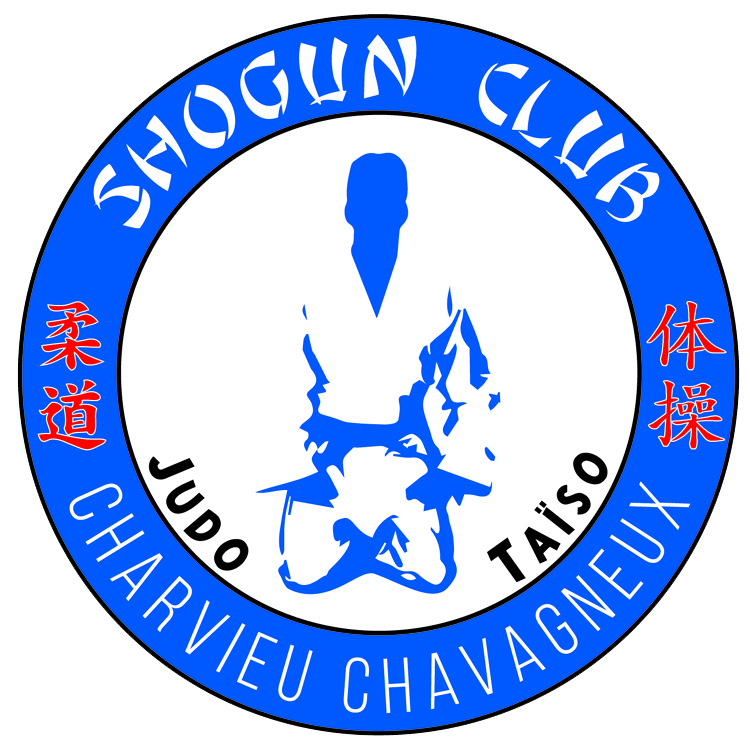        Tél : 07 81 71 70 10                  38230 CHARVIEU-CHAVAGNEUX             CE 12 69 228 0                06902ET014Charvieu, le 01/07/2022Madame, Monsieur,Pour la 16ème année, le SHOGUN CLUB de CHARVIEU organise son Tournoi Label C.Le samedi 22 Octobre et le dimanche 23 Octobre 2022Au complexe sportif David Douillet, avenue du Collège 38230 Charvieu-Chavagneux Nouveauté cette saisonCette compétition sera suivie de deux stages pour les judokas qui auront participé au Tournoi : Lundi 24 et mardi 25/10 : poussins et benjamins avec une participation de 15€ par jourMercredi 26 et jeudi 27/10 : minimes et cadets avec une participation de 20€ par jourNous demandons aux clubs engageants des judokas lors de ces stages, de mettre à disposition un professeur pour l’encadrement sur le tatami pour qui la gratuité sera de rigueur.Programme du Samedi 22/10/22Cadets et Cadettes (2006,2007,2008)Pesée : 8h30 à 9h Début des combats : 9h30 Formule de compétition : Poules éliminatoires et sortie des deux premiers de chaque poule en tableau pour phases finales, ou poules directes ou tableau direct avec repêchage intégral, en fonction du nombre de combattants par catégorieTemps de combat : 3 mn Catégories de poids : selon les catégories de la FFJDAMinimes (garçons et filles) - 2009,2010Pesée : 14h à 14h30Début des combats : 15h00Formule de compétition : Poules éliminatoires et sortie des deux premiers de chaque poule en tableau pour phases finales, ou poules directes ou tableau direct avec repêchage intégral, en fonction du nombre de combattants par catégorieTemps de combat : 3 mn Catégories de poids : selon les catégories de la FFJDAProgramme du dimanche 23/10/2022Benjamins (garçons et filles) – 2011, 2012Pesée : 8h30 à 9hDébut des combats : 9h30Formule de compétition : Poules éliminatoires et sortie des deux premiers de chaque poule en tableau pour phases finales, ou poules directes ou tableau direct avec repêchage intégral, en fonction du nombre de combattants par catégorieTemps de combat : 2 mn Catégories de poids : selon les catégories de la FFJDAPoussins (garçons et filles) – 2013, 2014Pesée : 13h30 à 14hDébut des combats : 14h30Combat sous forme de poules de 3, 4 ou 5 en fonction du nombre par catégorieTemps de combat : 1.5 mn  Catégories de poids : groupe morphologiqueNous espérons que ce tournoi, comme pour les précédentes éditions, se déroulera dans un bon esprit de judo et de convivialité et attirera de plus en plus de monde, surtout d'autres départements de France et pourquoi pas de pays frontaliers (Suisse, Italie, …).L’essentiel étant que ce tournoi perdure et se développe au niveau régional dans les années futures. Ce tournoi est réservé aux judokas pratiquant le judo depuis un an minimum et en règle avec la F.F.J.D.A.Pour faciliter notre organisation, vous voudrez bien nous retourner la fiche d’engagement ci-jointe avant le 15/10/2022 et la fiche excel remplie au plus tard le 17/10/2022.Attention : les frais d’engagements pour les benjamins, minimes et cadets seront impérativement à régler à la pesée, par le judoka ou le professeur ou le représentant du club. Le judoka se verra remettre un ticket pour la pesée contre ce règlement.Durant ces journées, une buvette sera à la disposition des judokas et des accompagnateurs. Vous pourrez vous restaurer sur place : sandwiches, saucisses, frites, boissons...Dans l’attente de votre réponse, nous vous prions d’agréer, Madame, Monsieur, nos sincères salutations.Françoise MULLERPrésidente du Shogun ClubFEUILLE D’ENGAGEMENTNOM DU CLUB : ……………………………………………………………..PARTICIPERA                                                          NE PARTICIPERA PAS (rayez la mention inutile)Nombre de Benjamins (G & F) : …………………………………….Nombre de Minimes (G & F) : …………………………………….Nombre de Cadets (G & F) : …………………………………….Nombre de Poussins (G & F) : ……………………...Merci de nous renvoyer cette fiche d’inscription avantLe 15/10/2022Adresse : SHOGUN CLUB DE CHARVIEUChez Mme MULLER13 Bis Rue du Village38230 CHARVIEU CHAVAGNEUXPar courrier ou par e-mail à Eric et Françoise MULLERles.mumu@wanadoo.froù par téléphone au 06.77.85.01.96N.B. : aucune inscription individuelle de judokas ne sera acceptée si leur club n’a pas renvoyé la feuille d’engagement.						REGLEMENTARTICLE 1 :La compétition se déroulera sous forme de poules ou de tableaux, avec repêchage intégral, en fonction du nombre de participants. ARTICLE 2 :Les judokas doivent être en règle : TITULAIRE DE LA LICENCE F.F.J.D.A. (sous la responsabilité des clubs participants) et du certificat médical ou du passeport tamponné et signé par le médecin.    ARTICLE 3 :Inscriptions : Chaque club devra faire connaître le nombre de participants qu'il compte engager dans chaque catégorie (en nous renvoyant la feuille d'engagement jointe dûment remplie)  avant le 20 octobre 2019. Les clubs qui ne seront pas inscrits ne seront pas acceptés à ce tournoi.Chaque club devra fournir sa liste de licenciés téléchargée au préalable sur internet :site : www.ffjudo.orgextranettaper le numéro et le mot de passe de votre clubgestion clubconsultation / extractionchoisir la saison en cours et cliquer sur rechercherimprimer la listeARTICLE 4 :Arbitrage : le tournoi se déroulera suivant les règles de la F.F.J.D.A. par des arbitres officiels et des jeunes arbitres.Pesée : sur place le jour de la compétition.ARTICLE 5 :Le club organisateur se réserve le droit de modifier le présent règlement si les circonstances le nécessitent pour le bon déroulement du tournoi. En cas de litige, le club organisateur se réserve seul le droit de statuer.ARTICLE 6 :Responsabilité : Le Shogun Club de Charvieu décline toute responsabilité en cas d'accident, de dégradation ou de vol au cours de la manifestation tant pour les judokas que pour les spectateurs.  Chaque club est responsable de ses judokas et supporters pour toute dégradation causée à l'extérieur de l'enceinte du gymnase.ARTICLE 7 :L'entrée est payante : 1 € pour le public, gratuite pour les judokas et les coachs.L'engagement pour les cadets et cadettes est de 8 € par combattantL’engagement pour les minimes garçons et filles est de 5 € par combattantL’engagement pour les benjamins et benjamines est à 3 € par combattantARTICLE 8 :Toute inscription et tout engagement de club valent acceptation de ce règlement.